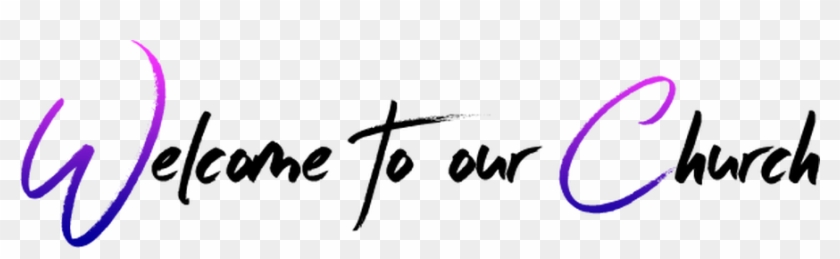 Holy Trinity Emmanuel Anglican Church30 Alfred StreetDartmouth NS   B3A 4E9902-463-3713holy.trinity.emmanuel.dartmouth@gmail.com       Priest in charge:              Rev. Marian Lucas-Jefferies       Licensed Lay Ministers:  Alphonse Lefrense                                                   Joanne Dooley                  Twenty-Third Sunday After Pentecost                                                              Sunday   November 13, 2022                                                                            Holy Eucharist lead by Rev. Marian Lucas-Jefferies                                                                Music:  Riversong    We acknowledge that we are in Mi’kmaki, the ancestral and unceded territory of the Mi’Kmaq who have been living on these lands since time immemorial.  Recognizing this is a small but meaningful step in reconciliation and the continued efforts of building a strong Nation-to-Nation relationship, as we are all Treaty People.                                                                        Mission StatementWe are a welcoming Community, a people of God. Together we will live the Gospel through our Worship Services, Fellowship Programs and Outreach Ministries.                                                            Clothing Depot Mission Statement:                                                                           Serving the community, offering a welcoming, respectful, caring environment to all those who are important to us, those who use the clothing depot, those who donate and those who volunteer, offering quality clothing at no cost.         Order of Service:  Opening Hymn :  CP 102  Prepare The Way O ZionThe Gathering of the CommunityGlory to GodKyrie Eleison1st Reading  Isaiah 65:17-25Canticle  3  Isaiah 12:2-62md Reading:  Thessalonians 3:6-13Gradual Hymn    CP 405  Alleluia No 1                                                                                                                                             Gospel : Luke 6:20-31                 HomilyApostles CreedPrayers of the PeopleConfession and Absolution                                                       The PeaceOffertory Hymn:   CP 350  Stand Up And Bless The LordEucharist Prayer                                                                                                                                                                                                                                                       The Lord’s PrayerBreaking of BreadCommunionPrayer                                                                                                                                                                                                                                                                                            Blessing                   Announcements Recessional Hymn:  CP  340  Praise, I Will Praise You LordDismissal                                                                  AnnouncementsPlease note: If you have announcements or special prayer requests you would like included in the bulletin, please let me know. The cutoff for requests is Thursday at noon . You can either email me at  lynno@eastlink.ca or phone 902-464-5697. Special Prayers: Please keep our parishioners Debbie & Ashley on your prayers this week as they continue to grieve the loss of their son/brother Kyle.The flowers on the altar are in loving memory of Mel Rogers on his birthday Monday. Given by Paulette and Joanne.         Prayer for the COP 27 Climate SummitGod of blessings, 
the universe sings of your glory. 
Deepen our gratitude for all you have made 
and awaken in us a renewed commitment 
to care for the earth and each other.Inspire world leaders at COP27, 
with openness to listen to those most affected by climate change 
and with courage to act urgently and wisely, 
so that our common home may be healed and restored  
and all people, and generations to come, may delight in it.      Amen                                     November Services and Activities  Today:   The band Riversong is returning for our worship service.                   Frank Grandy Concert 2pm-4-pm   Church Hall. Come out for a  fun filled afternoon of entertainment and fellowship, Free will offering, canteen and 50/50 All proceeds used for the upkeep of the church.         19th    Drama Club  1pm  Church Hall         20th   The Reign of Christ & White Ribbon Sunday        25th    Takeout Soup or Sandwich Lunch menu will be available in a couple of weeks. We are looking for soup makers and cookie bakers for the new year. If this is something that is of interest to you, please see Lynn         26th    Drama Club  1pm  Church Hall         27th—First Sunday of Advent                  Personal Care Items for the Dartmouth North Foodbank must be in         29th   Faith Brewing   7pm Ship Victory 400 Windmill Rd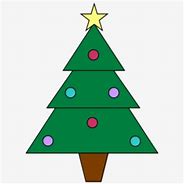 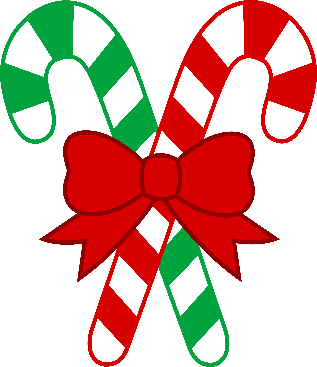                                                               Christmas Projects :  This year we again will be supporting the 2 Food Banks in our Area:The North Dartmouth Outreach Resource Center Food Bank (Stairs Memorial): We will be collecting personal care items for their hampers.  There is a list of items they are looking for on the table at the back. DEADLINE IS ; November 27th .The Dartmouth North Christian Food Bank ( Farrell St)  We will be sponsoring families again this year, We now have our families!  The Angel Tree is up for anyone wishing to take an angel and buy a gift.  Please record your name and angel number on the sheet of paper.  We will also be providing the non perishable foods for the hampers/ A list of food items needed is on the table at the back  All gifts and food need to be in by Dec 4th.If you have any questions, please see LynnRaffle Ticket Fundraiser:                        Prize: 1st prize $500. In gift cards.                                                          Cost $2.00 each.3 for $5.00  Draw date: December 11th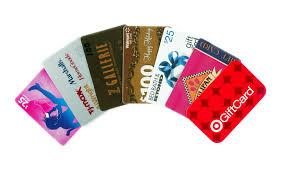          We are looking for people to sell tickets. Please see Paulette if you are able to help out.Clothing Depot: Wed. mornings 10 - 12 Holy Trinity Emmanuel.                                               Outside Announcements & ActivitiesNorth Dartmouth Echo Fundraiser:  Raffle Tickets on a Folk Paining-Lighthouse. Tickets are $2.00 each/3 for $5.00.  Please contact Sylvia Anthony 902-463-5806 for tickets.----------------------------------------------------------------------------------------------------Sunday 4 December 2022 5 pm  tea, coffee, and bring your own meal6 pm  Advent Readings, Christmas Bible readings, and, live music from Triple ImageSt. Andrew’s Anglican Church, 8 Locks Road, Dartmouth, will, once again offer a relaxing evening of beautiful music by local trio, Triple Image, and readings from various members of the Advent story, along with relevant bible readings.  Triple Image consists of Philip Amirault, Susanna Morash Kent, and Edward Barnstead.The next part is a bit difficult, as we are not (yet) comfortable suggesting a pot luck meal before the service as we have done in the past.  But we can offer tea and coffee, and various cold drinks.  Those who wish to “break bread” together could bring their own snack/meal and enjoy it in the hall, appropriately distanced.  LOOKING FOR BRAVE SOULS TO OFFER ONE OF THE READINGS …The next part is a bit more challenging.  We  need six brave individuals to read one of the characters story.  The entire script is below, so if you have even the tiniest interest in generously sharing a story, you can take your pick.  Please let me know if you are willing to read one of these stories on the evening of December 4.  And, thank you so muchMartha Barnstead  hm 902-435-4957, cell 902-483-6135St. Andrew’s Anglican Church  902-435-2987Note from Lynn: If you would like a copy of the script, please let me know and I will e mail it or print it for you.Dec 7th:  St. Alban’s Takeout Christmas Dinner:$20.00  includes Turkey, dressing, potatoes, vegetables, gravy, cranberry sauce, roll & dessert. Pick up 4pm-5:30pm Orders must be placed by Dec 4th                                                                           Parish ContactsPriest-in-chargeRev. Marian Lucas-Jefferies                                                   902-483-6866Parish AdministratorLynn Orton                                                                                902-464-5697 or 902-412-0497Wardens & Licensed Lay PersonsAlphonse Lefrense                                                                    902-464-4736Joanne Dooley                                                                           902-441-8066 or 902-461-9481Altar GuildKay Gammon                                                                               902-462-1762Hall RentalsPaulette Rogers                                                                          902-461-9481 or 902-225-0792Clothing DepotSarah Mackay                                                                              902-469-0937